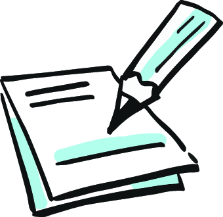 Wie funktioniert ein Klärwerk? Teil 2Arbeitsauftrag in Einzelarbeit 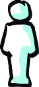 Schneide die einzelnen Kästchen aus. Welche Phase gehört zu welcher Funktionsweise? Ordne zu. Du erkennst die Phasen den fett gedruckten Zahlen 1 bis 7. Die Funktionen sind an den fett gedruckten Buchstaben A bis G zu erkennen. Klebe die passenden Paare auf ein neues großes Stück Papier. Vergleicht eure Ergebnisse in der Klasse. Wer hat alle Paare richtig zugeordnet? 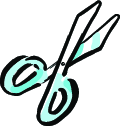 